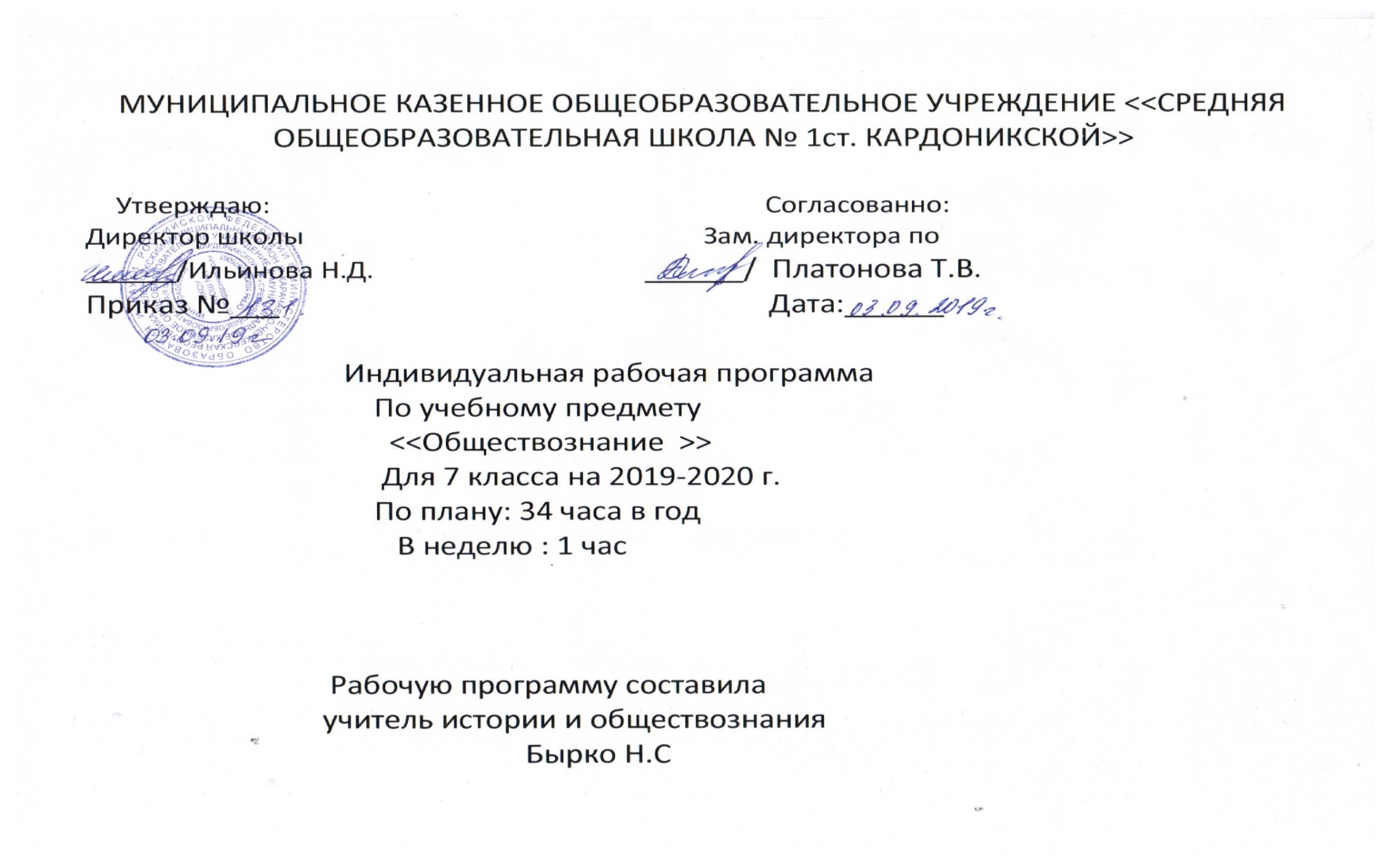 Рабочая программапо предмету «биология»(надомное обучение)в 7 «а» классена 2019 – 2020 учебный годСоставил учительЕремина Татьяна НиколаевнаСоставлено на основе учебника авторов В. В. Пасечника, С. В. Суматохин, Г. С. Калинова. Москва «Просвещение» 2015 год.Пояснительная запискак рабочей программе по биологии «Биология. Живые организмы»7 класс ФГОССодержательной основой школьного курса биологии является биологическая наука. Поэтому биология как учебный предмет вносит существенный вклад в формирование у учащихся системы знаний как о живой природе, так и об окружающем мире в целом. Курс биологии на ступени основного общего образования направлен на формирование у учащихся представлений об отличительных особенностях живой природы, еѐ многообразии и эволюции, человеке как биосоциальном существе. Для формирования у учащихся основ научного мировоззрения, развития интеллектуальных способностей и познавательных интересов в процессе изучения биологии основное внимание уделяется знакомству учащихся с методами научного познания живой природы, постановке проблем, требующих от учащихся самостоятельной деятельности по ихразрешению. Отбор содержания произведен с учетом культуросообразного подхода, в соответствии с которым учащиеся должны освоить содержание, значимое для формирования познавательной, нравственной и эстетической культуры, сохранения окружающей среды и собственного здоровья, для повседневной жизни и практической деятельности.Основными целями изучения биологии в основной школе являются:● формирование первоначальных систематизированных представлений о биологических объектах, процессах, явлениях, закономерностях; овладение понятийным аппаратом биологии;● приобретение опыта использования методов биологической науки для изучения живых организмов: наблюдения за живыми объектами, описание биологических объектов и процессов, проведение несложных биологических экспериментов;● формирование основ экологической грамотности: способности оценивать последствия деятельности человека в природе; осознание необходимости сохранения биологического разнообразия и природных мест обитания;● овладение приемами работы с информацией биологического содержания, представленной в разных формах (в виде таблицы, текста, схем, фотографий и т.д.);● создание основы для формирования интереса к дальнейшему расширению и углублению биологических знаний.Содержание учебника для 7 классов нацелено на формирование у обучающихся знаний признаков и процессов жизнедеятельности (питание, дыхание, рост, развитие, размножение), присущих всем организмам, взаимосвязи строения и функций, разных форм регуляции процессов жизнедеятельности. Завершается курс рассмотрением организма как единого целого, согласованности протекающих в нем процессов ивзаимодействия с окружающей средой.Общая характеристика курса биологии7 классРабочая программа линии УМК «Линия жизни» (5-9 классы) для общеобразовательных учреждений составлена под редакцией профессора В.В.Пасечника.Рабочая программа по биологии построена на основе:● закона РФ «Об образовании» № 273 от 29.12.2013 г.● Федерального государственного образовательного стандарта общего образования и науки Российской Федерации от 17 декабря 2010 № 1897● ● фундаментального ядра содержания общего образования;● требований к результатам освоения основной образовательной программы основного общего образования, представленных в Федеральном государственном образовательном стандарте основного общего образования;● примерной программы основного общего образования по биологии;● программы развития и формирования универсальных учебных действий, которые обеспечивают формирование российской гражданской идентичности, овладение ключевыми компетенциями, составляющими основу для саморазвития и непрерывного образования;●программы: «Биология. Рабочие программы предметной линии учебников «Линия жизни» 5-9 класс. Авторы: В.В.Пасечник, С.В.Суматохин и др. М, «Просвещение», 2014г.● программы духовно-нравственного развития и воспитания личности.В курсе биологии 7 класса обучающиеся расширяют знания о разнообразии живых организмов, осознают значимость видового богатства в природе и жизни человека, знакомятся с эволюцией растений и животных, изучают взаимоотношения организмов в природных сообществах, влияние факторов среды на жизнедеятельность организмов.Место курса биологии в базисном учебном плане(7 класс)Биология в основной школе изучается с 5 по 9 класс. В 7 классах число учебных часов 34 (в неделю 1ч). Содержание курса биологии в основной школе является базой для изучения общих биологических закономерностей, теорий, законов, гипотез в старшей школе. Таким образом, содержание курса в основной школе представляет собой базовое звено в системе непрерывного биологического образования и является основой для последующей уровневой и профильной дифференциации.Требования к уровню подготовки учащихся.. В результате изучения биологии в 7 классе учащиеся, успешно освоившие рабочую программу должны :знать/ понимать:признаки биологических объектов: клеток и организмов животных; популяций; экосистем и агросистем; биосферы; животных своего региона;сущность биологических процессов: обмен веществ и превращение энергии, питание, дыхание, выделение, рост, развитие, размножение, транспорт веществ, наследственность и изменчивость, регуляция жизнедеятельности организма, раздражимость, круговорот веществ и превращение энергии в экосистемах;уметьобъяснять: роль биологии в формировании современной естественнонаучной общность происхождения и эволюцию животных; взаимосвязи организмов и окружающей среды; необходимость защиты окружающей среды; причины наследственности и изменчивости;изучать биологические объекты и процессы: ставить биологические эксперименты, описывать и объяснять результаты опытов; наблюдать за ростом и развитием животных, их поведением, сезонными изменениями в природе; рассматривать на готовых микропрепаратах и описывать биологические объекты;распознавать и описывать: на таблицах основные части и органоиды клетки, органы и системы органов животных, животных отдельных типов и классов; наиболее распространенные животных своей местности, домашних животных, опасные для человека животных;выявлять изменчивость животных, их приспособления к среде обитания, типы взаимодействия разных видов в экосистеме;сравнивать биологические объекты (клетки, ткани, органы и системы органов, организмы, представителей отдельных систематических групп ) и делать выводы на основе сравнения;определять принадлежность биологических объектов к определенной систематической группе (классификация);анализировать и оценивать воздействие факторов окружающей среды, последствий деятельности человека в экосистемах, влияние собственных поступков на живые организмы и экосистемы;проводить самостоятельный поиск биологической информации: находить в тексте учебника отличительные признаки основных систематических групп; в биологических словарях и справочниках значение биологических терминов; в различных источниках необходимую информацию о животных ( в том числе с использованием информационных технологий);использовать приобретенные знания и умения в практической деятельности и повседневной жизни для: соблюдения мер профилактики заболеваний, вызываемых животными; оказания первой помощи при укусах животных; выращивания и размножения домашних животных, ухода за ними; проведения наблюдений за состоянием собственного организма.СОДЕРЖАНИЕУчебного курса «Биология. Живые организмы»7класс.Глава 1. Многообразие животного мира (26 ч)      Общие сведения о животном мире. Основные отличия животных от растений, черты их сходства. Систематика животных. Охрана животного мира. 
      Одноклеточные животные. Особенности строения и жизнедеятельности, многообразие одноклеточных. Паразитические одноклеточные. Меры предупреждения заболеваний, вызываемых одноклеточными. Роль одноклеточных в природе и жизни человека. 
      Многоклеточные животные. Особенности строения и жизнедеятельности. Специализация клеток. Ткани, органы, системы органов организма животного, их взаимосвязь. 
      Кишечнополостные. Особенности строения и жизнедеятельности кишечнополостных. Рефлекс. Многообразие кишечнополостных, их роль в природе и жизни человека. 
      Черви. Особенности строения и жизнедеятельности червей. Многообразие червей. Паразитические черви. Меры предупреждения заражения паразитическими червями. Роль червей в природе и жизни человека. 
      Моллюски. Особенности строения и жизнедеятельности моллюсков. Многообразие моллюсков. Промысловое значение моллюсков. Роль моллюсков в природе и жизни человека. 
      Членистоногие. Особенности строения и жизнедеятельности членистоногих. Многообразие членистоногих. Инстинкты. Членистоногие — возбудители и переносчики возбудителей болезней человека и животных, вредители сельскохозяйственных растений. Меры предупреждения заболеваний. Медоносные пчелы. Пчеловодство. Роль членистоногих в природе, их практическое значение и охрана. 
      Хордовые. Общая характеристика. Рыбы. Особенности строения и жизнедеятельности рыб. Многообразие рыб. Рыболовство и рыбоводство. Роль в природе, практическое значение и охрана рыб. 
      Земноводные и пресмыкающиеся. Особенности строения и жизнедеятельности, многообразие земноводных и пресмыкающихся. Предохранение от укусов и первая помощь при укусе ядовитой змеи. Роль в природе, практическое значение и охрана земноводных и пресмыкающихся. 
      Птицы. Особенности строения и процессов жизнедеятельности, многообразие птиц. Забота о потомстве у птиц. Птицеводство. Породы птиц. Роль в природе, практическое значение, охрана птиц. 
      Млекопитающие. Особенности строения и процессов жизнедеятельности, многообразие млекопитающих. Забота о потомстве. Животноводство. Породы млекопитающих. Роль в природе, практическое значение и охрана млекопитающих. 
      Демонстрации: таблицы, атласы, диапозитивы, видеофильмы по биологии животных; микропрепараты одноклеточных животных, гидры, ланцетника; образцы кораллов; влажные препараты медуз; коллекции и влажные препараты моллюсков; живые водные моллюски; коллекции членистоногих; скелеты костистой рыбы, лягушки, ящерицы, птиц, млекопитающих; модель яйца птицы; чучела птиц и зверей.       
     Глава 2. Эволюция растений и животных, их охрана (3 ч)      Этапы развития беспозвоночных и позвоночных животных. 
      Демонстрации: отпечатки растений и животных, палеонтологические доказательства эволюции.Глава 3. Экосистемы (4 ч)      Естественные и искусственные экосистемы (водоем, луг, лес, парк, сад). Факторы среды и их влияние на экосистемы. Цепи питания, потоки энергии. Взаимосвязь компонентов экосистемы и их приспособленность друг к другу. Охрана экосистем. 
      Демонстрации: структура экосистемы (динамическая модель); пищевые цепи; типы взаимодействия разных видов в экосистеме (симбиоз, паразитизм, хищничество); растения и животные разных экологических групп.Планируемые результаты изучения учебного предмета, курсаРезультаты изучения курса «Биология» приведены в разделе «Требования к уровню подготовки выпускников», который полностью соответствует стандарту. Требования направлены на реализацию деятельностного, практикоориентированного и личностно ориентированного подходов: освоение учащимися интеллектуальной и практической деятельности, овладение знаниями и умениями, востребованными в повседневной жизни, позволяющими ориентироваться в окружающем мире, значимыми для сохранения окружающей среды и собственного здоровья.Контроль уровня достижений планируемых результатов.Виды контроля:тестирование;устный контроль;самоконтроль и взаимоконтроль;выполненные задания в рабочей тетради;результаты практических и лабораторных работ;выполненные проекты.Содержание контроля:знание понятия, термины;умение самостоятельно отбирать материал, анализировать деятельность человека, высказывать свои суждения, строить умозаключения.умение использовать полученные знания на практике.Календарно-тематическое планирование по биологии 7 класс№Тема урокадатаПланируемые результатыПланируемые результатыПланируемые результатыОсновные виды деятельностиОбразовательные ресурсыФормы организации образ. процесса№Тема урокадатапредметныеметапредметныеличностныеОсновные виды деятельностиОбразовательные ресурсыФормы организации образ. процесса1Многообразие организмов, их классификация. Умение называть царства живой природы, приводить примеры представителей царства Животных. Характеризовать взаимоотношения животных в природе.. Формирование умения использования информационных ресурсов для подготовки сообщения о роли и месте в животных природе.. Формирование интеллектуальных умений: анализировать иллюстрации учебника, строить рассуждения о происхождении растений и животных, делать выводы о роли животных в жизни человека; формирование познавательных интересов и мотивов, направленных на изучение животных как части природы.Выявлять признаки сходства и различия между животными, растениями, грибами, бактериями. Устанавливать систематическую принадлежность животных (классифицировать). Находить информацию о животных в научно-популярной литературе, биологических словарях и справочниках, анализировать и оценивать ее, переводить из одной формы подачи в другую.Учебник рабочая тетрадь, диск, таблицы  и  моделиИндивидуальная, фронтальная, кооперативно-групповая.Экскурсия №1 «Разнообразие животных в природе»2Бактерии. Роль бактерий в природе и жизни человекаОбобщать и систематизировать знания, делать выводы. Отвечать на итоговые вопросы темы, выполнять задания для самоконтроля. Давать определения понятиям, устанавливать причинно-следственные связи, строить логические рассуждения. Оценивать свои достижения и достижения одноклассников по усвоению учебного материала.Развитие умений определять способы действий в рамках предложенных условий и требований.Формирование ответственного отношения к учёбе на основе мотивации к обучению и познанию.Выделять признаки бактерий. Распознавать бактериих на живых объектах и таблицах. Работать с микроскопом, знать его устройство. Соблюдать правила работы с микроскопом.Учебник рабочая тетрадь, диск,Индивидуальная, фронтальная.3Грибы. Роль грибов в жизни человека.Усвоение системы научных знаний о живой природе, формирование первичных представлений об эволюции животных. Знание особенностей различных методов исследования биологических наук, приобретение опыта использования некоторых из них для получения знаний о многообразии животных. Формирование представлений о жизнедеятельности и связи со средой обитания. Умение давать характеристику простейшим и находить их на иллюстрациях.Умение использовать различные источниками биологической информации, анализировать и оценивать информацию. Умение создавать модели и схемы, преобразовывать знаки и символы для решения учебных задач. Умение организовывать учебное сотрудничество для решения совместных задач. Развитие ИКТ-компетентности.Формирование познавательных интересов и мотивов, направленных на изучение простейших как части природы.Выделять признаки грибов. Распознавать грибы на живых объектах и таблицах. Выявлять черты сходства и различия в строении клетки грибов и клетки растений. Научиться готовить Учебник рабочая тетрадь, диск, таблицы  и  модели  Индивидуальная, фронтальная, групповая, кооперативно-групповая.4Лишайники Усвоение системы научных знаний о живой природе, формирование первичных представлений об эволюции животных. Знание особенностей различных методов исследования биологических наук, приобретение опыта использования некоторых из них для получения знаний о многообразии животных. Формирование представлений о жизнедеятельности и связи со средой обитания. Умение давать характеристику простейшим и находить их на иллюстрациях.Умение использовать различные источниками биологической информации, анализировать и оценивать информацию. Умение создавать модели и схемы, преобразовывать знаки и символы для решения учебных задач. Умение организовывать учебное сотрудничество для решения совместных задач. Развитие ИКТ-компетентности.Формирование познавательных интересов и мотивов, направленных на изучение простейших как части природы.Выделять признаки лишайников. Распознавать лишайники на живых объектах и таблицах. Находить информацию о лишайниках в научно-популярной литературе, биологических словарях и справочниках,Учебник рабочая тетрадь,диск, таблицы  и  модели  Индивидуальная, фронтальная, групповая, кооперативно-групповая.5Водоросли. Многообразие водорослей, их роль в природе и жизни человекаУсвоение системы научных знаний о живой природе, формирование первичных представлений об эволюции животных. Знание особенностей различных методов исследования биологических наук, приобретение опыта использования некоторых из них для получения знаний о многообразии животных. Формирование представлений о жизнедеятельности и связи со средой обитания. Умение давать характеристику простейшим и находить их на иллюстрациях.Умение использовать различные источниками биологической информации, анализировать и оценивать информацию. Умение создавать модели и схемы, преобразовывать знаки и символы для решения учебных задач. Умение организовывать учебное сотрудничество для решения совместных задач. Развитие ИКТ-компетентности.Формирование познавательных интересов и мотивов, направленных на изучение простейших как части природы.Выделять признаки водорослей. Распознавать водоросли на живых объектах и таблицах. Выявлять черты сходства и различия в строении водоросли  и других растений. Научиться готовить временные микропрепараты. Наблюдать свободноживущих простейших под микроскопом. Сравнивать увиденное под микроскопом с приведенным в учебнике изображением, делать выводы. Работать с микроскопом, знать его устройство. Соблюдать правила работы с микроскопом.Учебник рабочая тетрадь,диск, таблицы  и  модели  Индивидуальная, фронтальная, групповая, кооперативно-групповая.6Высшие споровые растения. Моховидные Папоротниковидные, плауновидные, хвощевидныеУсвоение системы научных знаний о живой природе, формирование первичных представлений об эволюции животных. Знание особенностей различных методов исследования биологических наук, приобретение опыта использования некоторых из них для получения знаний о многообразии животных. Формирование представлений о жизнедеятельности и связи со средой обитания. Умение давать характеристику простейшим и находить их на иллюстрациях.Умение использовать различные источниками биологической информации, анализировать и оценивать информацию. Умение создавать модели и схемы, преобразовывать знаки и символы для решения учебных задач. Умение организовывать учебное сотрудничество для решения совместных задач. Развитие ИКТ-компетентности.Формирование познавательных интересов и мотивов, направленных на изучение простейших как части природы.Выделять признаки мхов. Распознавать мхи папоротников, плаунов, хвощей. на живых объектах и таблицах. Находить информацию о мхах в научно-популярной литературе, биологических словарях и справочниках,Учебник рабочая тетрадь,диск, таблицы  и  модели  Индивидуальная, фронтальная, групповая, кооперативно-групповая.7Голосеменные. Разнообразие хвойных растенийУсвоение системы научных знаний о живой природе, формирование первичных представлений об эволюции животных. Знание особенностей различных методов исследования биологических наук, приобретение опыта использования некоторых из них для получения знаний о многообразии животных. Формирование представлений о жизнедеятельности и связи со средой обитания. Умение давать характеристику простейшим и находить их на иллюстрациях.Умение использовать различные источниками биологической информации, анализировать и оценивать информацию. Умение создавать модели и схемы, преобразовывать знаки и символы для решения учебных задач. Умение организовывать учебное сотрудничество для решения совместных задач. Развитие ИКТ-компетентности.Формирование познавательных интересов и мотивов, направленных на изучение простейших как части природы.Выделять признаки голосеменных. Распознавать голосеменные на живых объектах и таблицах. Находить информацию о голосенных в научно-популярной литературе, биологических словарях и справочниках, Сравнивать строение споры и семени, делать выводы на основе сравнения. Объяснять преимущества семенного размножения.Учебник рабочая тетрадь,диск, таблицы  и  модели  Индивидуальная, фронтальная, групповая, кооперативно-групповая.8Покрытосеменные, или цветковые. Строение семянЗнать строение семян однодольных и двудольных растений. Различия в строении семени однодольного и двудольного растения.Умение использовать различные источниками биологической информации, анализировать и оценивать информацию. Умение создавать модели и схемы, преобразовывать знаки и символы для решения учебных задач. Умение организовывать учебное сотрудничество для решения совместных задач. Развитие ИКТ-компетентности.Формирование познавательных интересов и мотивов, направленных на изучение простейших как части природы.Сравнивать представителей разных групп растений, определять черты сходства и различия, делать выводы на основе сравнения. Объяснять значение покрытосеменных в природе и жизни человека. Выделять существенные признаки семени двудольного и семени однодольного растения. Сравнивать строение однодольного семени и двудольного семени, находить черты сходства и различия, делать выводы на основе сравнения. Различать на живых объектах, таблицах семена двудольных и однодольных растений. Составлять схему «Строение семени». Освоить приёмы работы с определителями. Проводить биологические исследования и объяснять их результаты.Учебник рабочая тетрадь,диск, таблицы  и  модели  Индивидуальная, фронтальная, групповая, кооперативно-групповая.9Виды  корней, видоизменения корнейУмение распознавать виды и  типы корней, видоизменения корнейФормирование умения работать с различными источниками информации (учебник, ЭОР, микропрепараты) при изучении клеток простейших. Умение использовать схемы и таблицы для преобразования информации, анализировать и оценивать информацию. Формирование коммуникативной компетентности в ходе работы в парах.Формирование коммуникативной компетентности в общении и сотрудничестве: умения сравнивать клетки простейших, анализировать информацию и делать выводы о чертах их сходства и различия.Определять виды корней и типы корневых систем. Объяснять взаимосвязь строения клеток разных зон корня с выполняемыми ими функциями. Проводить биологические исследования и объяснять их результаты. Сравнивать увиденное под микроскопом с приведенным в учебнике изображением. Сотрудничать с одноклассниками и учителем при обсуждении результатов исследования. Объяснять взаимосвязь типа корневой системы и видоизменения корней с условиями среды. Различать на живых объектах, гербарном материале и таблицах видоизменение корней.Учебник рабочая тетрадь,диск, таблицы  и  модели  Индивидуальная, фронтальная, групповая, кооперативно-групповая.10Побег и почки, строение листаУмение определять типы листорасположения. Распознавать типы почек Распознавать листья по формеФормирование умения работать с различными источниками информации (учебник, ЭОР, микропрепараты) при изучении клеток простейших. Умение использовать схемы и таблицы для преобразования информации, анализировать и оценивать информацию. Формирование коммуникативной компетентности в ходе работы в парах.Формирование коммуникативной компетентности в общении и сотрудничестве: умения сравнивать клетки простейших, анализировать информацию и делать выводы о чертах их сходства и различия.Определять типы листорасположения. Распознавать типы почек. Проводить биологические исследования и объяснять их результаты. Сравнивать увиденное с приведенным в учебнике изображением. Распознавать листья по форме. Определять тип жилкования. Различать листья простые и сложные, черешковые и сидячие, листорасположение. Проводить биологические исследования и объяснять их результаты. Сравнивать увиденное  с приведенным в учебнике изображениемУчебникрабочая тетрадь,диск, таблицы  и  модели  Индивидуальная, фронтальная, парная.11Строение стебля, видоизменение побеговОпределять особенности видоизмененных побеговФормирование умения работать с различными источниками информации (учебник, ЭОР, микропрепараты) при изучении клеток простейших. Умение использовать схемы и таблицы для преобразования информации, анализировать и оценивать информацию. Формирование коммуникативной компетентности в ходе работы в парах.Формирование коммуникативной компетентности в общении и сотрудничестве: умения сравнивать клетки простейших, анализировать информацию и делать выводы о чертах их сходства и различия.Определять особенности видоизмененных побегов. Распознавать на живых объектах, гербарном материале и таблицах видоизмененные побеги. Проводить биологические исследования и объяснять их результаты. Сравнивать увиденное  с приведенным в учебнике изображением.Учебникрабочая тетрадь,диск, таблицы  и  модели  Индивидуальная, фронтальная, парная.12Строение и разнообразие цветков, соцветиеОпределять двудомные и однодомные растения. Определять типы соцветийУмение использовать различные источниками биологической информации, анализировать и оценивать информацию. Умение создавать модели и схемы, преобразовывать знаки и символы для решения учебных задач. Умение организовывать учебное сотрудничество для решения совместных задач. Развитие ИКТ-компетентности.Формирование познавательных интересов и мотивов, направленных на изучение простейших как части природы.Распознавать на живых объектах, гербарном материале и таблицах части цветка. Определять двудомные и однодомные растения. Проводить биологические исследования и объяснять их результаты. Сравнивать увиденное  с приведенным в учебнике изображением. Определять типы соцветий. Различать на живых объектах и таблицах органы цветкового растения. Проводить биологические исследования и объяснять их результаты. Сравнивать увиденное  с приведенным в учебнике изображением.Учебник рабочая тетрадь,диск, таблицы  и  модели  Индивидуальная, фронтальная, групповая, кооперативно-групповая.13Плод. Размножение покрытосеменных растенийУмение определять типы плодов Объяснять роль опыления и оплодотворения в образовании плодов и семянУмение использовать различные источниками биологической информации, анализировать и оценивать информацию. Умение создавать модели и схемы, преобразовывать знаки и символы для решения учебных задач. Умение организовывать учебное сотрудничество для решения совместных задач. Развитие ИКТ-компетентности.Формирование познавательных интересов и мотивов, направленных на изучение простейших как части природы.Определять типы плодов. Проводить классификацию плодов. Различать на живых объектах и таблицах органы цветкового растения. Проводить биологические исследования и объяснять их результаты. Объяснять взаимосвязь типа плодов со способом их распространения. Объяснять роль опыления и оплодотворения в образовании плодов и семянУчебник рабочая тетрадь,диск, таблицы  и  модели  Индивидуальная, фронтальная,.14Классификация покрытосеменных растений. Класс двудольные, класс однодольныеСравнивать представителей разных групп растений, определять черты сходства и различия, делать выводы на основе сравнения.Умение использовать различные источниками биологической информации, анализировать и оценивать информацию. Умение создавать модели и схемы, преобразовывать знаки и символы для решения учебных задач. Умение организовывать учебное сотрудничество для решения совместных задач. Развитие ИКТ-компетентности.Формирование познавательных интересов и мотивов, направленных на изучение простейших как части природы.Выделять признаки двудольных и однодольных растений. Распознавать на живых объектах, гербарном материале и таблицах представителей классов и семейств покрытосеменных растений, опасные для человека растения. Освоить приемы работы с определителями. Сравнивать представителей разных групп растений, определять черты сходства и различия, делать выводы на основе сравненияУчебник рабочая тетрадь,диск, таблицы  и  модели  Индивидуальная, фронтальная, групповая, 15Общие сведения о животном миреУмение называть царства живой природы, приводить примеры представителей царства Животных. Характеризовать взаимоотношения животных в природеФормирование умения использования информационных ресурсов для подготовки сообщения о роли и месте в животных природе.Формирование интеллектуальных умений: анализировать иллюстрации учебника, строить рассуждения о происхождении растений и животных, делать выводы о роли животных в жизни человека; формирование познавательных интересов и мотивов, направленных на изучение животных как части природы.Выявлять признаки сходства и различия между животными, растениями, грибами, бактериями. Устанавливать систематическую принадлежность животных (классифицировать). Находить информацию о животных в научно-популярной литературе, биологических словарях и справочниках, анализировать и оценивать ее, переводить из одной формы подачи в другую.Учебник рабочая тетрадь,диск, таблицы  и  модели  Индивидуальная, фронтальная, групповая, 16Одноклеточные животные или простейшие Значение простейших.Усвоение системы научных знаний о живой природе, формирование первичных представлений об эволюции животных. Знание особенностей различных методов исследования биологических наук, приобретение опыта использования некоторых из них для получения знаний о многообразии животных. Формирование представлений о жизнедеятельности и связи со средой обитания. Умение давать характеристику простейшим и находить их на иллюстрациях.Умение использовать различные источниками биологической информации, анализировать и оценивать информацию. Умение создавать модели и схемы, преобразовывать знаки и символы для решения учебных задач. Умение организовывать учебное сотрудничество для решения совместных задач. Развитие ИКТ-компетентности.Формирование познавательных интересов и мотивов, направленных на изучение простейших как части природы.Выделять признаки простейших. Распознавать простейших на живых объектах и таблицах. Выявлять черты сходства и различия в строении клетки простейших и клетки растений. Научиться готовить временные микропрепараты. Наблюдать свободноживущих простейших под микроскопом. Сравнивать увиденное под микроскопом с приведенным в учебнике изображением, делать выводы. Работать с микроскопом, знать его устройство. Соблюдать правила работы с микроскопом.Учебник рабочая тетрадь,диск, таблицы  и  модели  Индивидуальная, фронтальная, групповая, кооперативно-групповая.17Ткани, органы и системы органов многоклеточных животныхОбобщать и систематизировать знания, делать выводы. Отвечать на итоговые вопросы темы, выполнять задания для самоконтроля. Давать определения понятиям, устанавливать причинно-следственные связи, строить логические рассуждения. Оценивать свои достижения и достижения одноклассников по усвоению учебного материала.Развитие умений определять способы действий в рамках предложенных условий и требованийФормирование ответственного отношения к учёбе на основе мотивации к обучению и познаниюРазличать на живых объектах и таблицах органы и системы органов животных. Объяснять взаимосвязь строения ткани, органа с выполняемой функцией. Доказывать родство и единство органического мира.Учебник рабочая тетрадь,диск, таблицы  и  моделиИндивидуальная, фронтальная, парная, 18Строение и жизнедеятельность кишечнополостных.Умение давать определение кишечнополостным, распознавание различных видов клеток. Умение устанавливать взаимосвязь строения и функции клеток. Приобретение опыта использования методов биологической науки /наблюдение, описание/.Формирование умения выделять существенные признаки клеток , умение различать их на таблицах. Умение работать с различными источниками информации, развитие ИКТ-компетентности.Формирование познавательных интересов, умение анализировать особенности кишечнополостных и их функции и делать выводы о взаимосвязи строения и функций клеток.Устанавливать принципиальные отличия клеток многоклеточных животных от клеток простейших. Выделять существенные признаки кишечнополостных. Объяснять взаимосвязь внешнего строения кишечнополостных со средой обитания и образом жизни. Ставить биологические эксперименты по изучению животных и объяснять их результаты. Готовить временные микропрепараты. Сравнивать увиденное под микроскопом с приведенным в учебнике изображением. Работать с микроскопом, знать его устройство. Соблюдать правила работы с микроскопом.Учебник рабочая тетрадь,диск, таблицы  и  моделиИндивидуальная, фронтальная, парная, групповая.19Тип Плоские червиУмение называть и характеризовать функции тканей. Формирование умения проводить наблюдения, фиксировать результаты.Умение использовать различные источники информации, формирование ИКТ-компетентности, умение создавать, применять, преобразовывать различные знаки и символы для решения учебных и познавательных задач. Овладение основами самооценки, самоконтроля, способность выбирать целевые и смысловые установки в своих учебных действиях.Формирование коммуникативной компетентности в общении и сотрудничестве с одноклассниками в процессе учебно-исследовательской деятельности .Выделять характерные признаки червей и плоских червей. Различать на таблицах представителей плоских червей. Освоить приемы работы с определителями. Приводить доказательства (аргументацию) необходимости соблюдения мер профилактики заболеваний, вызываемых паразитическими червями. Использовать меры профилактики заражения плоскими червями.Учебник рабочая тетрадь,диск, таблицы  и  моделиИндивидуальная, парная.20Тип Круглые черви. кольчатые червиУмение определения условий, необходимых для развития червей.. Различать и определять типы червей на рисунках, таблицах, натуральных объектах. Называть части червя. Проводить наблюдения и фиксировать результаты во время выполнения лабораторной работы. Соблюдать правила работы в кабинете и обращения с лабораторным оборудованием.Развитие ИКТ-компетентности, умения работать с различными источниками биологической информации.Формирование устойчивого познавательного интереса и становление смыслообразующей функции познавательного мотива. Формирование экологической культуры.Выделять существенные признаки круглых червей. Различать на таблицах представителей круглых червей. Освоить приемы работы с определителями. Использовать меры профилактики заражения паразитическими круглыми червями. Устанавливать систематическую принадлежность червей (классифицировать). Выделять существенные признаки кольчатых червей. Объяснять значения кольчатых червей.Учебник рабочая тетрадь,диск, таблицы  и  моделиИндивидуальная, фронтальная, групповая21Тип Моллюски. Класс Брюхоногие. Двустворчатые, головоногие моллюскиУмение определять типы Моллюски на рисунках, натуральных объектах. Объяснять назначение частей тела. Соблюдать правила работы в кабинете и обращения с лабораторным оборудованием.Формирование умения добывать информацию из различных источников, преобразовывать, анализировать, использовать схемы и модели. Умение организовывать учебное сотрудничество и совместную деятельность с учащимися и учителем, работать индивидуально и в группе. Умение осознанно использовать речевые средства, излагать свою точку зрения. Развитие ИКТ-. компетентности.Дальнейшее формирование познавательного интереса, формирование экологической культуры. Формирование коммуникативной компетентности в общении и сотрудничестве с одноклассниками в процессе учебно–исследовательской деятельностиВыделять существенные признаки моллюсков. Различать на живых объектах и таблицах представителей моллюсков. Совершенствовать приемы работы с определителями.. Объяснять причины классификации моллюсков. Устанавливать систематическую принадлежность моллюсков (классифицировать). Объяснять значения моллюсковУчебникрабочая тетрадь,диск, таблицы  и  моделиИндивидуальная, парная, кооперативно-групповая/составление плаката-схемы/.Л/ р. № 3 «Строение раковин моллюсков»22Тип Членистоногие. Класс Ракообразные Паукообразные.Определять и называть части цветка на рисунках, таблицах, моделях, натуральных объектах. Называть функции частей цветка. Различать и называть типы соцветий, их функции. Объяснять взаимосвязь опыления и оплодотворения у цветковых, характеризовать типы опыления у растений. Устанавливать взаимосвязь функций частей цветка и поведения животных в период опыления.Развитие умения работать с различными источниками информации, выявлять главные особенности, умения преобразовывать информацию в символы и схемы. Развитие ИКТ-компетентности. Умение организовывать совместную учебную деятельность с одноклассниками. Развитие умения соотносить свои действия с планируемым результатом, осуществлять само и взаимоконтроль учебной деятельности.Формирование познавательных интересов, направленных на изучение природных объектов, понимания ценности природы. Формирование экологической культуры на основе признания ценности жизни во всех её проявлениях.Выделять существенные признаки членистонгогих. Объяснять особенности строения ракообразных в связи со средой их обитания. Объяснять преимущества членистоногих по сравнению с другими беспозвоночными животными. Различать на живых объектах, таблицах и в коллекциях представителей членистоногих. Объяснять принципы классификации членистоногих и ракообразных. Устанавливать систематическую принадлежность членистоногих и ракообразных (классифицировать). Объяснять значения членистоногих и ракообразных.Учебник рабочая тетрадь,диск, таблицы  и  моделиИндивидуальная, парная, кооперативно-групповая/составление плаката-схемы, компьютерные презентации/.23Класс Насекомые. Тип развитияОбъяснять роль насекомых в природе и жизни человека. Устанавливать взаимосвязь строения и условий внешней среды. Использовать информационные ресурсы для подготовки презентации проекта о насекомых.Развитие умения работать с различными источниками информации, выявлять главные особенности, умения преобразовывать информацию в символы и схемы. Развитие ИКТ-компетентности. Овладение основами самоконтроля, самооценки. Умение налаживания партнёрских отношений во время работы в парах, в группах, умение осуществлять взаимоконтроль.Формирование познавательных интересов, направленных на изучение природных объектов, понимания ценности природы. Формирование экологической культуры на основе признания ценности жизни во всех её проявлениях.Выделять существенные признаки насекомых. Различать на живых объектах, таблицах и в коллекциях представителей насекомых.Учебник рабочая тетрадь,диск, таблицы  и  моделиИндивидуальная, работа в парах, фронтальная, групповая.24Многообразие насекомыхХарактеризовать условия, необходимые для жизнедеятельности насекомых. Приводить примеры организации жизни общественных насекомых.Развитие умения работать с различными источниками информации, выявлять главные особенности, умения преобразовывать информацию в символы и схемы. Развитие ИКТ-компетентности. Умение преобразовывать один вид информации в другие. Формирование коммуникативной культуры в процессе работы в группах.. Формирование способности учащихся к саморазвитию и самообразованию на основе мотивации к обучению и познанию. Знание основных правил и принципов отношения к живой природе.Различать на живых объектах, таблицах и в коллекциях представителей насекомых, в том числе виды, опасные для человека. Объяснять принципы классификации насекомых. Устанавливать систематическую принадлежность насекомых (классифицировать). Объяснять значение насекомых. Освоить приемы оказания первой помощи при укусах насекомых. Соблюдать меры охраны насекомых.Учебник рабочая тетрадь,диск, таблицы  и  моделиИндивидуальная, работа в парах, фронтальная, групповая/сообщения и/или/ презентации/.25Тип Хордовые. Обобщать и систематизировать знания, делать выводы. Отвечать на итоговые вопросы темы, выполнять задания для самоконтроля. Давать определения понятиям, строить логические рассуждения. Оценивать свои достижения и достижения одноклассников по усвоению учебного материала.Умение определять способы действий в рамках предложенных условий и требований.Формирование ответственного отношения к учёбе на основе мотивации к обучению и познанию.Выделять существенные признаки хордовых. Сравнивать строение беспозвоночных и хордовых животных, делать выводы на основе сравнения. Различать на живых объектах и таблицах представителей хордовых. Объяснять принципы классификации хордовых.Учебникрабочая тетрадь,диск, таблицы  и  моделиИндивидуальная, фронтальная. Групповая (работа с текстом)26Класс Рыбы. Внешнее и внутреннее строение рыб. Систематические группы рыбОпределять сущность процесса дыхания у растений. Устанавливать взаимосвязь процессов дыхания и фотосинтеза, проводить их сравнение. Давать определение понятия «обмен веществ». Характеризовать обмен веществ как важный признак жизни. Характеризовать систематические группы рыбРазвитие умения самостоятельно ставить цели, формулировать новые задачи в познавательной деятельности. Давать определения понятиям, сравнивать, делать выводы. Находить биологическую информацию в различных источниках.Формирование познавательного интереса и мотивов, направленных на изучение природы. Формирование способности учащихся к саморазвитию и самообразованию на основе мотивации к обучению и познанию.Выделять существенные признаки рыб. Объяснять зависимость внешнего и внутреннего строения рыб от среды обитания. Различать на живых объектах и таблицах представителей рыб. Устанавливать систематическую принадлежность рыб (классифицировать). Совершенствовать приемы работы с определителями. Ставить биологические эксперименты по изучению строения рыб  объяснять их результаты.Учебник рабочая тетрадь,диск, таблицы  и  моделиИндивидуальная, работа в парах.27Класс Земноводные. Строение и среда обитания.Называть характерные черты земноводных. Формировать умения работать с текстом, наблюдать натуральные объекты. Соблюдать правила работы в кабинете.Овладение составляющими исследовательской деятельности, проведения эксперимента, умением делать выводы, заключения в ходе исследования. Развитие ИКТ-компетентности. Умение находить биологическую информацию в различных источниках, структурировать её. Развитие умения самостоятельно ставить цели, формулировать новые задачи в познавательной деятельности. Давать определения понятиям, сравнивать, делать выводы. Способность к самооценке и взаимооценке. Умение организовывать учебное сотрудничество, формулировать, аргументировать, отстаивать своё мнение.Формирование познавательного интереса и мотивов, направленных на изучение природы. Формирование способности учащихся к саморазвитию и самообразованию на основе мотивации к обучению и познанию.Выделять существенные признаки земноводных. Объяснять зависимость внешнего и внутреннего строения земноводных от среды обитания. Различать на живых объектах и таблицах представителей земноводных. Учебник рабочая тетрадь,диск, таблицы  и  моделиИндивидуальная, фронтальная, работа в парах, коллективная /эвристическая беседа/.28Класс Пресмыкающиеся. Внешнее и внутреннее строение . Размножение и многообразие пресмыкающихсяПриводить примеры названия различных рептилий. Систематизировать рептилий по группам.Развитие умения самостоятельно ставить цели, формулировать новые задачи в познавательной деятельности. Давать определения понятиям, сравнивать, делать выводы. Находить биологическую информацию в различных источниках. Овладение основами самоконтроля, самооценки. Умение налаживания партнёрских отношений во время работы в парах, в группах, умение осуществлять взаимоконтроль.Формирование познавательного интереса и мотивов, направленных на изучение природы. Формирование способности учащихся к саморазвитию и самообразованию на основе мотивации к обучению и познанию.Выделять существенные признаки пресмыкающихся. Объяснять зависимость внешнего и внутреннего строения пресмыкающихся от среды обитания. Сравнивать представителей земноводных и пресмыкающихся, делать выводы на основе сравнения. Различать на живых объектах и таблицах представителей пресмыкающихся, в том числе опасных для человека. Освоить приемы оказания первой помощи при укусах пресмыкающихся. Учебник рабочая тетрадь,диск, таблицы  и  моделиИндивидуальная, фронтальная, работа в парах, кооперативно-групповая.29Класс Птицы. Внешнее Внутреннее строение. Разнообразие птицВыделять и описывать существенные признаки птиц. Сравнивать представителей различных групп птиц, делать выводы. Изучать и сравнивать внешнее строение перьев и их значение. Фиксировать результаты исследования. Сравнивать и находить черты отличия и сходства в строении и жизнедеятельности птиц. Распознавать представителей систематических групп птиц. Устанавливать взаимосвязь приспособленности птиц к условиям среды.Формирование умения находить биологическую информацию в различных источниках, анализировать, структурировать её, преобразовывать один вид информации в другой. Развитие коммуникативной компетентности учащихся, умения организовывать работу в группе в ходе учебного сотрудничества, умение излагать свою точку зрения, отстаивать её, используя речевые возможности, аргументируя свою точку зрения.Формирование ответственного отношения к учёбе, способности к саморазвитию, самообразованию, формированию познавательных интересов. Знания основных правил отношения к живой природе, формирование личностных представлений о ценности природы. Формирование коммуникативной компетентностиВыделять существенные признаки птиц. Объяснять зависимость внешнего и внутреннего строения птиц от приспособленности к полету. Различать на живых объектах и таблицах представителей птиц. Устанавливать систематическую принадлежность птиц (классифицировать). Совершенствовать приемы работы с определителями. Ставить биологические эксперименты по изучению строения птиц и объяснять их результатыУчебник рабочая тетрадь,диск, таблицы  и  моделиИндивидуальная, фронтальная, работа в парах, кооперативно-групповая.30Класс Млекопитающие. Внешнее и внутреннее строение.Умение выделять основные признаки класса Млекопитающих, описывать отличительные признаки класса. Формирование умения работать разными источниками информации.Овладение составляющими проектной деятельности. Формирование умения учитывать разные мнения и стремиться к координации различных позиций в сотрудничестве. Формулировать собственное мнение и позицию; устанавливать и сравнивать разные точки зрения, прежде чем принимать решения и делать выбор, аргументировать свою точку зрения; задавать вопросы, необходимые для организации собственной деятельности и сотрудничества с партнером. Умение осуществлять взаимный контроль и оказывать в сотрудничестве необходимую взаимопомощь; адекватно использовать речь для планирования и регуляции своей деятельности, для решения различных коммуникативных задач; планирование путей достижения целей;. Готовность к переходу к самообразованию на основе учебно-познавательной мотивации в ходе работы над проектом. Формирование способности к саморазвитию, личностных представлений о ценности природы.Выделять существенные признаки млекопитающих. Объяснять зависимость внешнего и внутреннего строения млекопитающих от среды обитания. Различать на живых объектах и таблицах представителей млекопитающих. Устанавливать систематическую принадлежность млекопитающих (классифицировать). Совершенствовать приемы работы с определителями. Освоить приемы выращивания и размножения домашних млекопитающих. Объяснять значения млекопитающих.Учебникрабочая тетрадь,диск, таблицы  и  моделиФронтальная, работа в парах, кооперативно-групповаяЛ/р №8«Строение скелета млекопитающих»31,32Доказательства эволюции органического  мираОбобщать и систематизировать знания, делать выводы. Давать определения понятиям, устанавливать причинно-следственные связи, осуществлять сравнение и классификацию, строить логические рассуждения. Оценивать свои достижения и достижения одноклассников по усвоению учебного материала.Умение определять способы действий в рамках предложенных условий и требований.Формирование ответственного отношения к учёбе на основе мотивации к обучению и познанию.Приводить доказательства (аргументацию) родства, общности происхождения  и эволюцию растений и животных (на примере сопоставления отдельных систематических групп).Учебник рабочая тетрадь,диск, тесты, справочная литератураИндивидуальная, фронтальная, работа в парах33Охрана растительного и животного мираНаблюдение природных явлений, умение фиксировать результаты и делать выводы. Характеризовать условия обитания животных в разный ярусах природного сообщества. Называть черты приспособленности животных к существованию в условиях яруса.Умение организовывать учебное сотрудничество, работать в группе, используя речевые средства для поиска и принятия общего решения. Способность самостоятельно анализировать пути достижения цели на основе учёта выделенных учителем ориентиров действий в учебном материале. Умение адекватно самостоятельно оценивать правильность выполнения действия, внесение необходимых корректив. Формирование основ коммуникативной рефлексии.Формирование знаний основных правил и принципов отношения к живой природе, признание ценности жизни во всех её проявлениях. Формирование познавательных интересов, направленных на изучение живой природы.Анализировать и оценивать последствия деятельности человека в природе. Использовать информацию разных видов и переводить ей из одной формы подачи в другую.Учебник рабочая тетрадь,диск, тесты, справочная литератураИндивидуальная, фронтальная, работа в парах34 ЭкосистемаНаблюдение природных явлений, умение фиксировать результаты и делать выводы. Характеризовать условия обитания животных в разный ярусах природного сообщества. Называть черты приспособленности животных к существованию в условиях яруса.Умение организовывать учебное сотрудничество, работать в группе, используя речевые средства для поиска и принятия общего решения. Способность самостоятельно анализировать пути достижения цели на основе учёта выделенных учителем ориентиров действий в учебном материале. Умение адекватно самостоятельно оценивать правильность выполнения действия, внесение необходимых корректив. Формирование основ коммуникативной рефлексии.Формирование знаний основных правил и принципов отношения к живой природе, признание ценности жизни во всех её проявлениях. Формирование познавательных интересов, направленных на изучение живой природы.Выделять существенные признаки экосистемы, процессов круговорота веществ и превращения энергии в экосистемах. Объяснять взаимосвязи организмов в экосистеме, значение круговорота веществ. Наблюдать и описывать экосистемы своей местности.Учебник рабочая тетрадь,диск, тесты, справочная литератураИндивидуальная, фронтальная, работа в парах35Итоговый контроль Обобщать и систематизировать знания, делать выводы. Отвечать на итоговые вопросы темы, выполнять задания для самоконтроля. Давать определения понятиям, устанавливать причинно-следственные связи, осуществлять сравнение и классификацию, строить логические рассуждения. Оценивать свои достижения и достижения одноклассников по усвоению учебного материала.Умение определять способы действий в рамках предложенных условий и требований.Формирование ответственного отношения к учёбе на основе мотивации к обучению и познанию.Использовать полученные знаниятестыИндивидуальная, фронтальная.